Environmental Education Field Study Vocabulary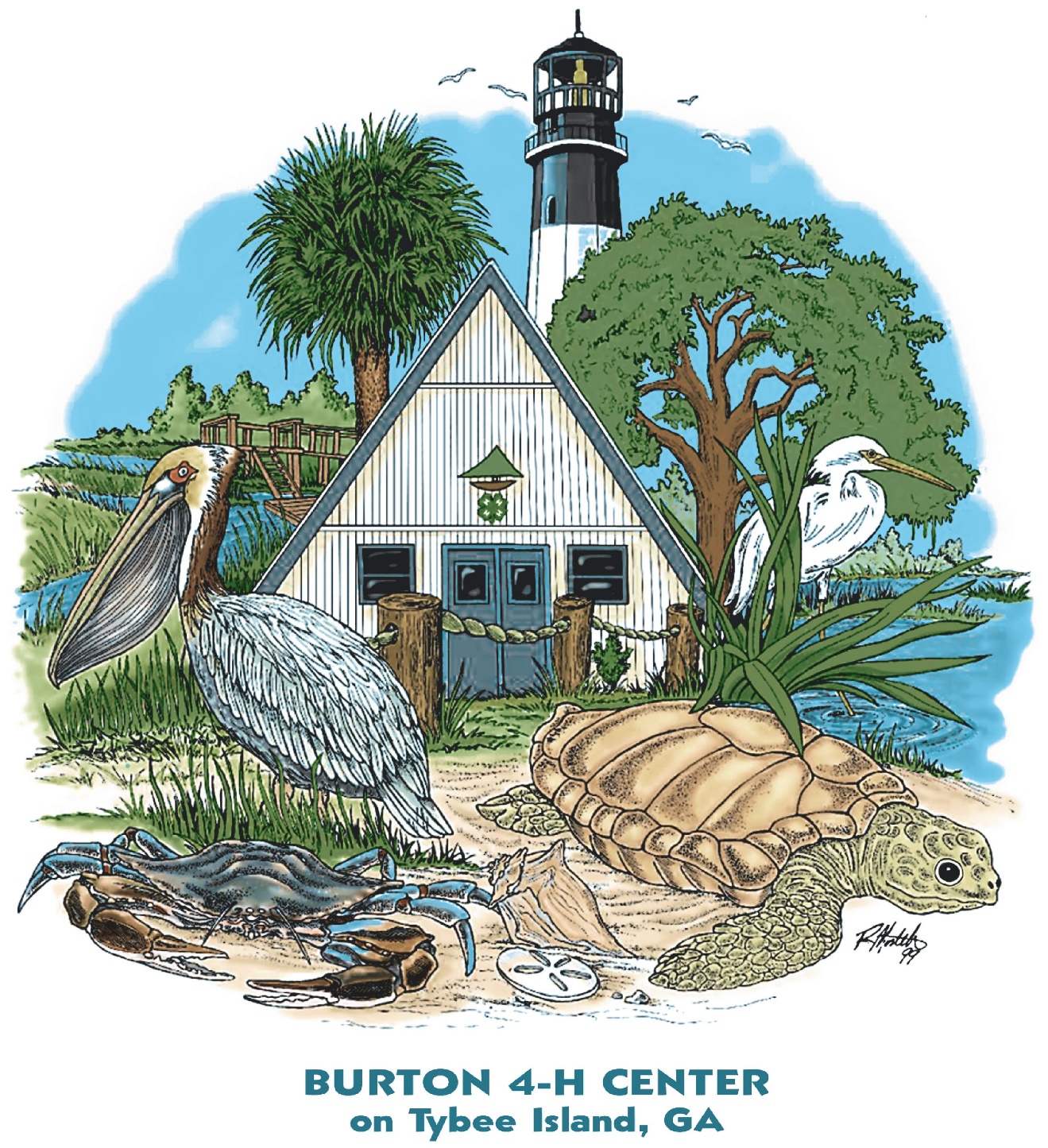 